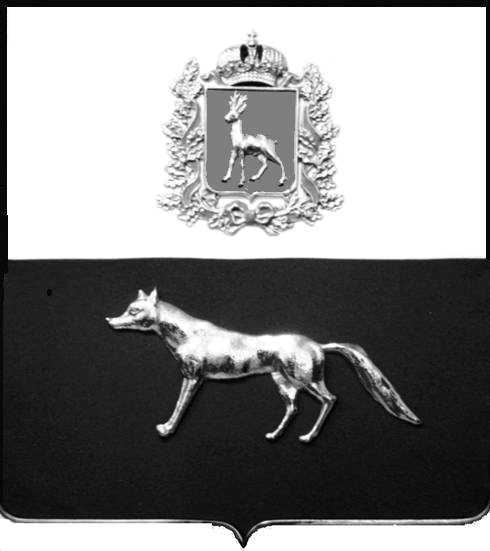 Глава  муниципального                                                                               А.И.Екамасоврайона Сергиевский                              Шишкова О.А.Приложение № 1к Постановлению Администрации муниципального района Сергиевский№ 1138 от 13.10.2023 г.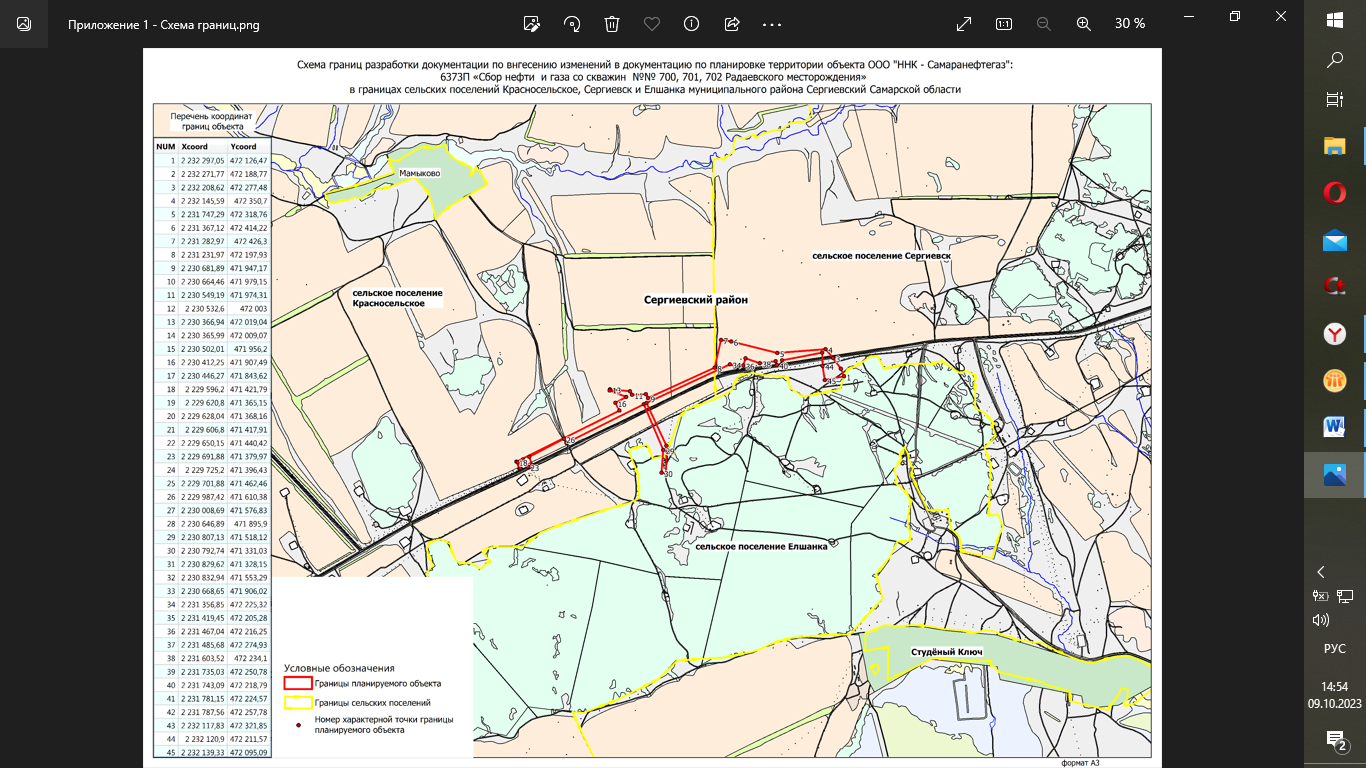 Приложение № 2к Постановлению Администрации муниципального района Сергиевский№ 1138 от 13.10.2023 г.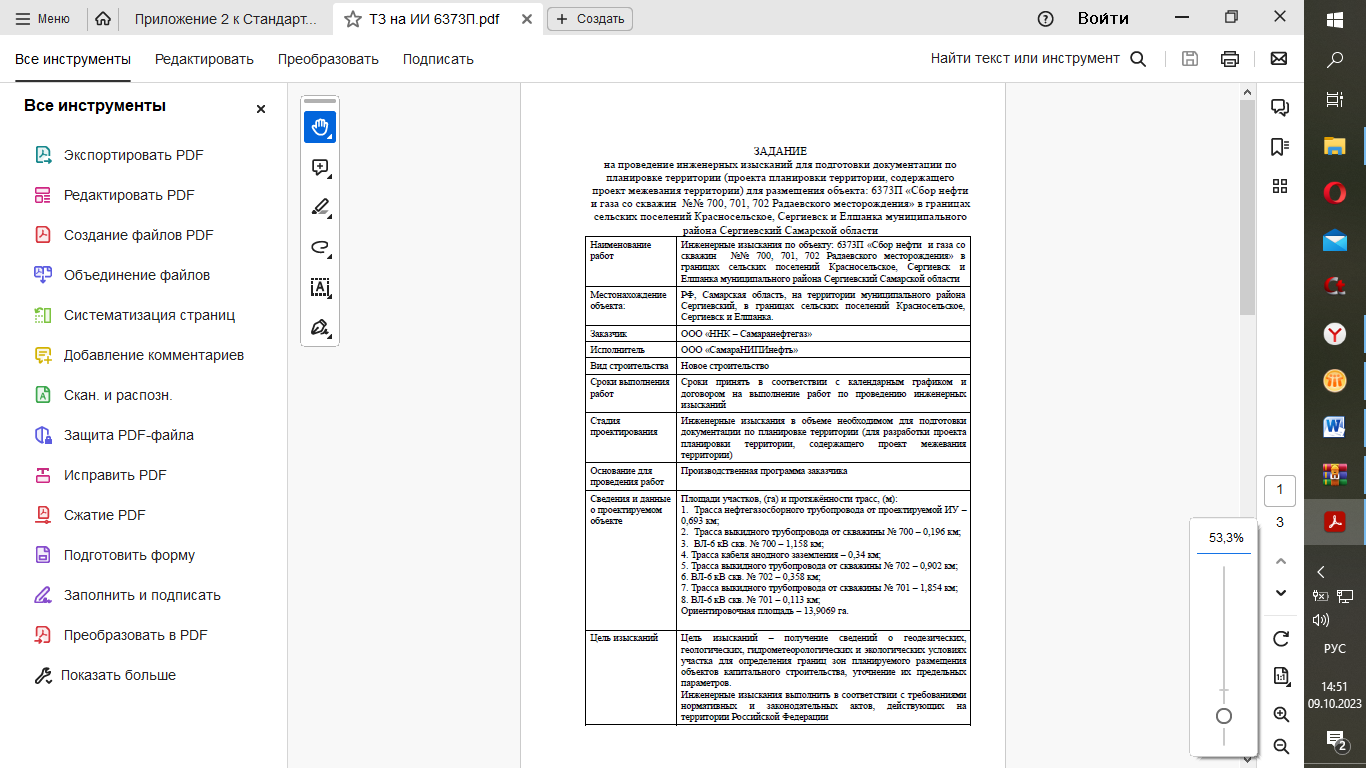 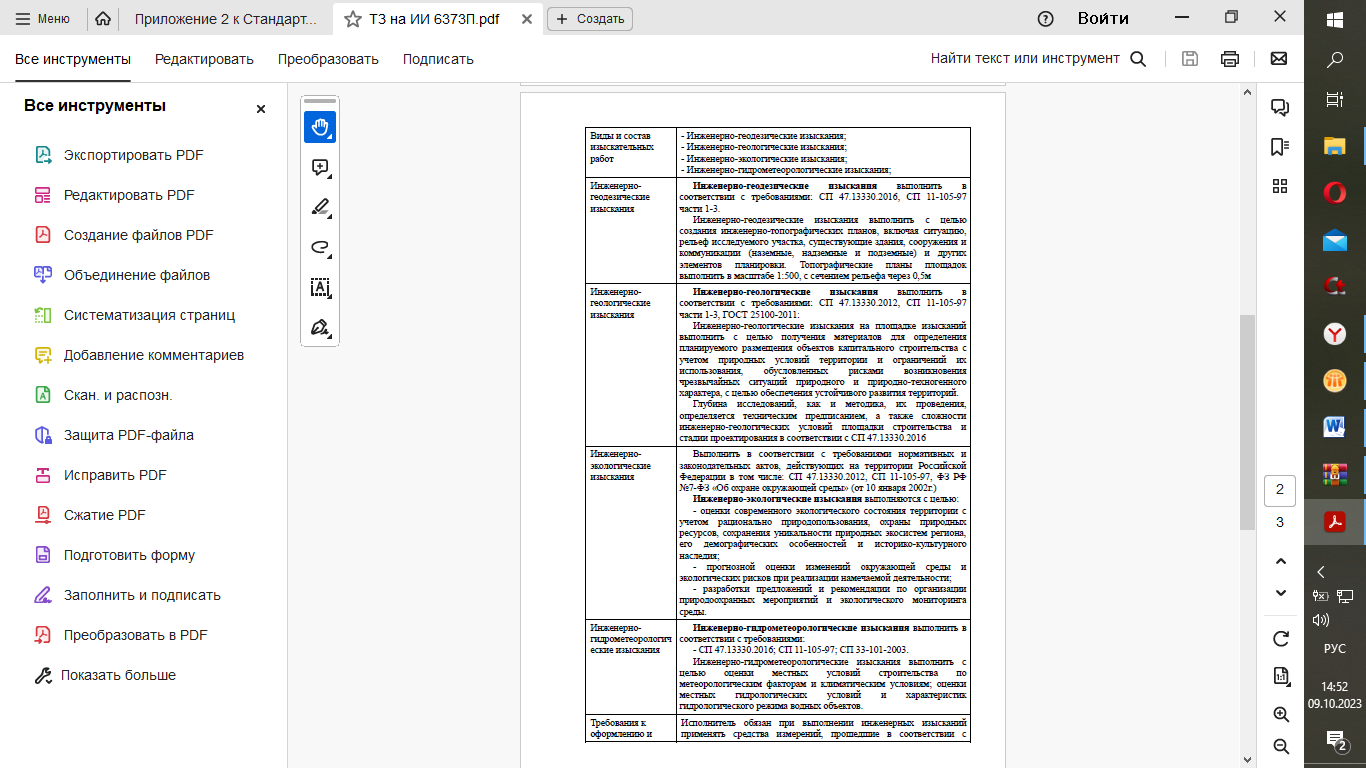 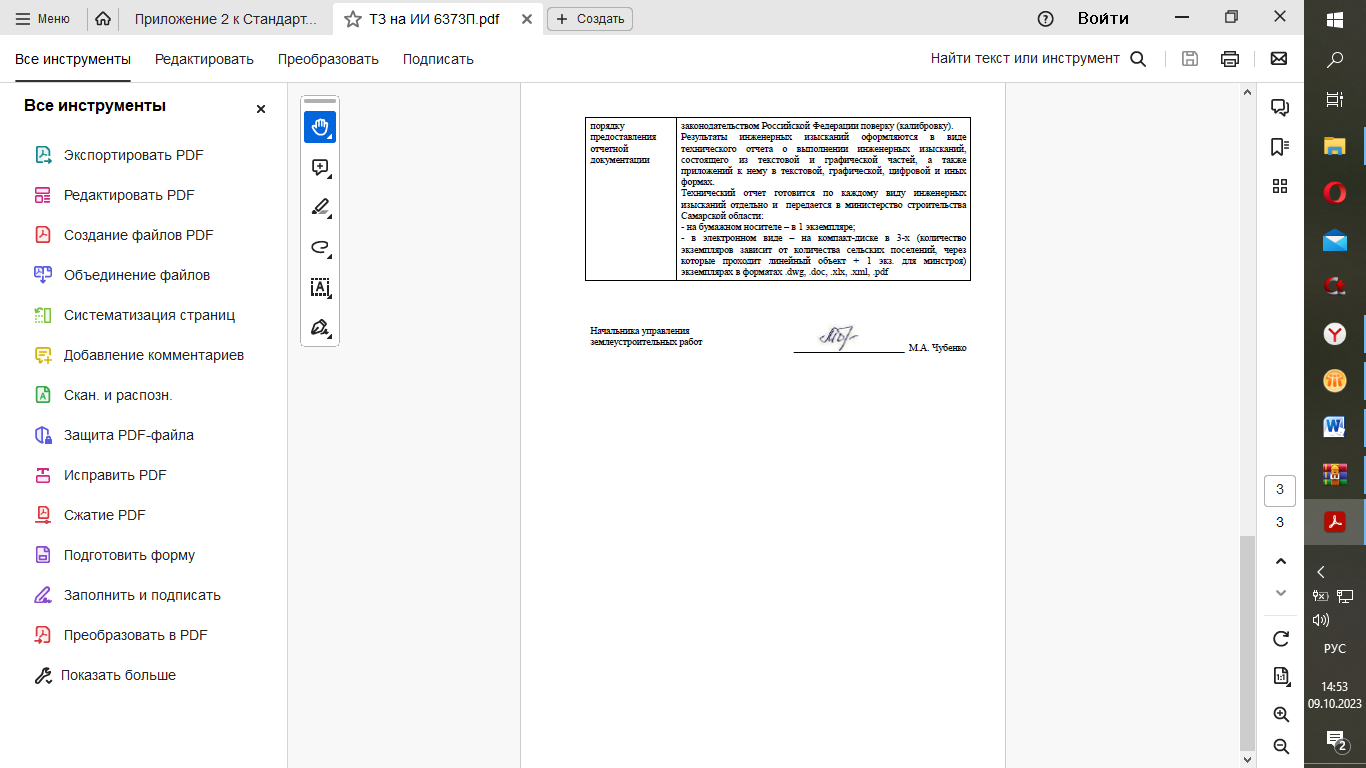 О подготовке внесения изменений в проект планировки территории и проект межевания территории объекта АО «Самаранефтегаз»: 6373П «Сбор нефти и газа со скважин №№ 700, 701, 702 Радаевского месторождения» в границах сельского поселения Красносельское,  сельского поселения Сергиевск, сельского поселения Елшанка муниципального района Сергиевский Самарской области        В соответствии с частью 4 статьи 45 Градостроительного кодекса Российской Федерации, пунктом 9 Порядка подготовки документации по планировке территории, разрабатываемой на основании решений Администрации муниципального района Сергиевский Самарской области, и принятия решения об утверждении документации по планировке территории, порядка внесения изменений в такую документацию, порядка отмены такой документации или ее отдельных частей, порядка признания отдельных частей такой документации не подлежащими применению в соответствии с Градостроительным кодексом Российской Федерации, утвержденных Постановлением Администрации муниципального района Сергиевский Самарской области № 351 от 08.04.2022 г., рассмотрев предложение ООО «СамараНИПИнефть» о подготовке изменений в  проект планировки территории и проект межевания территории, Администрация муниципального района Сергиевский Самарской области  ПОСТАНОВЛЯЕТ:Подготовить изменения в документацию по планировке территории (изменения в проект планировки территории и проект межевания территории), для размещения линейного объекта АО «Самаранефтегаз»: 6373П «Сбор нефти и газа со скважин №№ 700, 701, 702 Радаевского месторождения» в границах сельского поселения Красносельское, сельского поселения Сергиевск, сельского поселения Елшанка муниципального района Сергиевский Самарской области, согласно прилагаемой схеме (Приложение № 1).Утвердить прилагаемое задание на подготовку изменений в документацию по планировке территории, указанной в пункте 1 настоящего Постановления (Приложение № 2).Установить, что подготовленные изменения в документацию по планировке территории должны быть представлены в Администрацию муниципального района Сергиевский Самарской области в срок до 05.10.2024 г.Предложения физических и (или)  юридических лиц, касающиеся порядка, сроков подготовки и содержания изменений в документацию по планировке территории,  указанные в пункте 1 настоящего Постановления, принимаются в письменной форме в адрес Администрации муниципального района Сергиевский Самарской области по адресу: 446540, Самарская область, муниципальный район Сергиевский, с. Сергиевск,  ул. Ленина, 15А,  каб. 20, в течение 7 календарных дней с момента подписания и опубликования настоящего Постановления.Опубликовать настоящее Постановление в газете «Сергиевский вестник» в течение трех дней со дня принятия настоящего Постановления и разместить на сайте Администрации муниципального района Сергиевский в информационно-телекоммуникационной сети Интернет в разделе «Градостроительство», «Муниципальный район» в подразделе «Проекты планировки и межевания территории».Направить в 10-дневный срок уведомление о принятии настоящего Постановления Главам поселений, применительно к территориям которых оно принято.  Настоящее Постановление вступает в силу со дня его официального опубликования.Контроль за выполнением настоящего Постановления оставляю за собой.